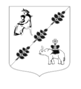 АДМИНИСТРАЦИЯ МУНИЦИПАЛЬНОГО ОБРАЗОВАНИЯКОБРИНСКОГО СЕЛЬСКОГО ПОСЕЛЕНИЯГАТЧИНСКОГО МУНИЦИПАЛЬНОГО РАЙОНАЛЕНИНГРАДСКОЙ ОБЛАСТИПОСТАНОВЛЕНИЕ             28.12.2021                                                                                                     № 397Об утверждении Положения о порядке ведениядолговой книги муниципального образования Кобринского сельского поселения Гатчинского муниципального района Ленинградской областиВ соответствии со статьями 120 и 121 Бюджетного кодекса Российской Федерации, с Федеральным законом Российской Федерации  от 06.10.2003 № 131-ФЗ «Об общих принципах организации местного самоуправления в Российской Федерации», на основании Положения о бюджетном процессе в Кобринском сельском поселении, Устава муниципального образования Кобринского сельского поселения Гатчинского района Ленинградской областиПОСТАНОВЛЯЕТ:1. Утвердить Положение о порядке ведения долговой книги муниципального образования Кобринского сельского поселения Гатчинского района Ленинградской области согласно приложению.2. Настоящее постановление опубликовать в информационном бюллетене и разместить на официальном сайте Кобринского сельского поселения.3. Настоящее постановление вступает в силу в соответствии с действующим законодательством.Глава Администрации Кобринского сельского поселения                                         В.В. Федорченко                                               Приложение                                                                           к Постановлению администрации                                   Кобринского сельского поселения                                                                            от     28.12.2021 №397 ПОЛОЖЕНИЕо порядке ведения долговой книгимуниципального образования Кобринского сельского поселения Гатчинского муниципального района Ленинградской областиОбщие положения1.1. Настоящее Положение о порядке ведения долговой книги муниципального образования Кобринского сельского поселения (далее - Положение) разработано в соответствии со статьями 120 и 121 Бюджетного кодекса Российской Федерации и устанавливает общие определения, порядок и форму ведения долговой книги муниципального образования Кобринского сельского поселения (далее - Долговая книга), состав информации, подлежащей отражению в Долговой книге, порядок и сроки ее внесения.1.2. Долговая книга - систематизированный свод информации о муниципальных заимствованиях и гарантиях, составляющих муниципальный долг муниципального образования Кобринского сельского поселения, содержащий в себе сведения, предусмотренные настоящим Положением:1) муниципальные ценные бумаги;2) бюджетные кредиты, привлеченные в бюджет, от других бюджетов бюджетной системы РФ;3) кредиты от кредитных организаций;4) муниципальные гарантии.1.3. Долговое обязательство - муниципальное заимствование или муниципальная гарантия, оформленные в соответствии с требованиями нормативно-правовых актов Российской Федерации, Кировской области и муниципального образования Кобринского сельского поселения Нагорского района, Кировской области.В Долговую книгу вносятся долговые обязательства, выраженные в форме:а) муниципальных ценных бумаг;б) договоров и соглашений о получении муниципальным образованием Кобринского сельского поселения Гатчинского района Ленинградской области бюджетных кредитов от других бюджетов бюджетной системы РФ;в) кредитных соглашений и договоров;г) договоров о предоставлении муниципальных гарантий Кобринского сельского поселения.1.4. Долговая книга ведется в рамках единой системы учета долга.1.5. Ведение Долговой книги осуществляет ведущий специалист Кобринского сельского поселения по форме согласно приложению к данному Положению.2. Порядок и сроки внесения информации в Долговую книгу2.1. В Долговую книгу информация о долговых обязательствах вносится группой по бухгалтерскому учету и финансам в срок, не превышающий пяти рабочих дней с момента возникновения соответствующего обязательства.2.2. Регистрация долговых обязательств осуществляется путем присвоения порядкового номера долговому обязательству и внесения соответствующей записи в Долговую книгу.2.3.  После регистрации долгового обязательства оригиналы документа и правового акта хранятся в администрации Кобринского сельского поселения.2.4. Каждое долговое обязательство регистрируется отдельно.3. Состав информации, вносимой в Долговую книгу3.1. В Долговую книгу вносятся сведения о следующих долговых обязательствах Кобринского сельского поселения:а) номинальная сумма долга по муниципальным ценным бумагам;б) объем основного долга по бюджетным кредитам, привлеченным в местный бюджет из других бюджетов бюджетной системы Российской Федерации;в) объем основного долга по кредитам, привлеченным муниципальным образованием от кредитных организаций;г) объем обязательств, вытекающих из муниципальных гарантий.3.2. В отношении каждого регистрируемого долгового обязательства в Долговую книгу вносятся сведения об объеме долговых обязательств по видам этих обязательств, дате их возникновения и исполнения (прекращения по иным основаниям) полностью или частично, формах обеспечения обязательств, в соответствии с приложением к данному Положению.4. Формирование Долговой книги4.1. Долговая книга ведется в виде электронных реестров (таблиц) и на бумажных носителях по видам долговых обязательств, содержит общую информацию о параметрах муниципальных долговых обязательств (Приложение к данному Положению).4.2. В Долговой книге отражаются сведения о сумме всех долговых обязательств, не исполненных на день начала отчетного периода.4.3. По окончании финансового года Долговая книга брошюруется, листы нумеруются, делается запись о количестве сброшюрованных листов и скрепляется печатью администрации Кобринского сельского поселения.В случае отсутствия долговых обязательств Долговая книга не распечатывается.5. Порядок хранения Долговой книгиДанные Долговой книги хранятся в виде электронных файлов в базе данных администрации Кобринского сельского поселения. Информация на бумажных носителях подлежит хранению в соответствии с требованиями, установленными действующим законодательством об архивном деле в Российской Федерации.6. Порядок получения информации из Долговой книги6.1. Информация, содержащаяся в Долговой книге, является конфиденциальной.6.2. Пользователями информации, включенной в Долговую книгу, являются органы местного самоуправления муниципального образования Кобринского сельского поселения. По запросу пользователей информация о долговых обязательствах Кобринского сельского поселения предоставляется в объеме, указанном в запросе.6.3. Кредиторы Кобринского сельского поселения имеют право получить документ, подтверждающий регистрацию долга, - выписку из Долговой книги в части, их касающейся. Выписка из Долговой книги предоставляется на основании письменного запроса за подписью полномочного лица кредитора в течение трех рабочих дней со дня получения запроса.6.4. Информация о долговых обязательствах Кобринского сельского поселения, отраженная в Долговой книге, предоставляется контрольным, правоохранительным и судебным органам в объеме, указанном в мотивированном запросе, в случаях, предусмотренных законодательством.6.5. Иным юридическим и физическим лицам сведения, содержащиеся в Долговой книге, предоставляются в случаях, предусмотренных законодательством на основании письменного запроса.                                                                          Приложение  к Постановлению           Администрации    Кобринского сельского поселения  от 28.12.2021 №397 МУНИЦИПАЛЬНАЯ ДОЛГОВАЯ КНИГАМУНИЦИПАЛЬНОГО ОБРАЗОВАНИЯ КОБРИНСКОГО СЕЛЬСКОГО ПОСЕЛЕНИЯГатчинского района, Ленинградской областипо состоянию на _____Муниципальные ценные бумагиБюджетные кредиты от других бюджетов бюджетной системы РФКредиты кредитных организацийМуниципальные гарантии№                           п/пГосударственный регистрационный номер выпуска ценных бумагВид ценных бумагФорма выпуска ценных бумагОбъявленный объем выпуска ценных бумаг по номинальной стоимостиОбъем размещения ценных бумаг(по номинальной стоимости)Процентная ставка  купонного доходаСрок погашения ценных бумагСумма купонного дохода, подлежа      щая выплатеВыплаченная сумма купонного доходаФактический объем погашения ценных бумагНоминальная сумма долгапо муниципаль ным ценным бумагам123456789101112№                         Наименование получателя кредитаДата, номер договораПроцентная ставкапо кредитуСумма кредита по договоруДата получения кредитаДата получения кредитаПолучено кредитаДата начисления процентовСумма начислен   ных процентовСумма начислен   ных процентовСумма фактически уплаченных процентовСрок возврата  кредита, установленный договоромФактичес       кая дата погашения основного долгаОбъем фактически погашенного кредита  Сумма просроченной задолжен       ностиЗадолженность по основному долгуЗадолжен            ность по процентам1234556788910111213141516№ Наименование  кредитораНаименование получателя кредитаДата, номер договораПроцентная ставкапо кредитуДата начисления процентовСумма начислен   ных процентовСумма фактически уплаченных процентовДата получения кредитаПолучено кредитаСрок возврата  кредита, установленный договоромФактичес       кая дата погашения основного долгаОбъем фактически погашенного кредита  Сумма просроченной задолжен       ностиЗадолженность по основному долгуЗадолжен            ность по процентам12345678910111213141516№                           п/п№                           п/п№                           п/пНаименование принципалаНаименование принципалаНаименование принципалаНаименование бенефициараНаименование бенефициараномер и дата заключения договораномер и дата заключения договораотметка о наличии/отсутствии регрессного права требованияотметка о наличии/отсутствии регрессного права требованияотметка о наличии/отсутствии регрессного права требованияДата вступления гарантии в силуДата вступления гарантии в силуСрок действия гарантии(с учетом пролонгации)Срок действия гарантии(с учетом пролонгации)Срок действия гарантии(с учетом пролонгации)Срок действия гарантии(с учетом пролонгации)Срок возврата кредита, обеспечен              ного гарантией     (с учетом пролонгации)Срок возврата кредита, обеспечен              ного гарантией     (с учетом пролонгации)Срок возврата кредита, обеспечен              ного гарантией     (с учетом пролонгации)Срок возврата кредита, обеспечен              ного гарантией     (с учетом пролонгации)Срок возврата кредита, обеспечен              ного гарантией     (с учетом пролонгации)Срок возврата кредита, обеспечен              ного гарантией     (с учетом пролонгации)Предельный объем долговых обязательств по договоруПредельный объем долговых обязательств по договоруФактически выбранный объем долговых обязательствФактически выбранный объем долговых обязательствФактически выбранный объем долговых обязательствОбъем гашения (основной долг)Объем гашения (основной долг)Сумма начислен   ных процентовСумма уплаченных процентовСумма уплаченных процентовЗадолжен            ность по основному долгуЗадолжен            ность по основному долгуЗадолженность по процентам1122222344555666677788888910101010111212121314 1515Глава Администрации Кобринского сельскогопоселенияГлава Администрации Кобринского сельскогопоселенияГлава Администрации Кобринского сельскогопоселенияГлава Администрации Кобринского сельскогопоселенияГлава Администрации Кобринского сельскогопоселенияГлава Администрации Кобринского сельскогопоселенияГлава Администрации Кобринского сельскогопоселенияГлава Администрации Кобринского сельскогопоселенияГлава Администрации Кобринского сельскогопоселенияГлава Администрации Кобринского сельскогопоселенияГлава Администрации Кобринского сельскогопоселенияГлава Администрации Кобринского сельскогопоселенияГлава Администрации Кобринского сельскогопоселенияГлава Администрации Кобринского сельскогопоселенияГлава Администрации Кобринского сельскогопоселенияГлава Администрации Кобринского сельскогопоселенияГлава Администрации Кобринского сельскогопоселенияГлава Администрации Кобринского сельскогопоселенияГлава Администрации Кобринского сельскогопоселенияГлава Администрации Кобринского сельскогопоселения_____________________________________________________________________________________________________________________________________________________________________________________________________________________________________________________________________________________________________________________________________________________________________________                                          (подпись)                                          (подпись)                                          (подпись)                                          (подпись)                                          (подпись)                                          (подпись)                                          (подпись)                                          (подпись)                                          (подпись)                                          (подпись)_____________________________________________________________________________________________________________________________________________________________________________________________ИсполнительИсполнительИсполнительИсполнительИсполнительИсполнительТелефон исполнителяТелефон исполнителяТелефон исполнителяТелефон исполнителяИсполнительИсполнительИсполнительИсполнительИсполнительИсполнитель_______________________________________________________________________________________________________________________________________________________________________Телефон исполнителяТелефон исполнителяТелефон исполнителяТелефон исполнителя__________________________________________________________________(подпись)(подпись)(подпись)(подпись)(подпись)(подпись)